ARTICULATION UPDATE
Curriculum Meeting – October 1, 2021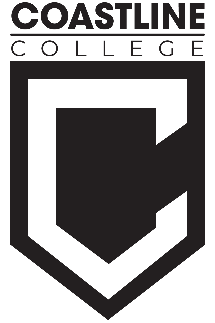 C-ID COURSE STATUSES – changes since last meeting italicizedIN PROGRESS ADT DEGREE STATUSES – “Pending CID” indicates waiting for course approval or the 45 day after a status change ‘clock’ then can be forwarded to stateCSU GENERAL EDUCATION SUBMISSION STATUSESUC TRANSFERABLE COURSES SUBMISSION STATUSES FOR FALL 2021COASTLINE COURSECOASTLINE TITLECURRENT STATUSC-ID COURSEANTH C120Introduction to ArchaeologyApprovedANTH 150ANTH C185Physical AnthropologyApprovedANTH 110ANTH C190Intro to LinguisticIn ProgressANTH 130ART C100Survey of Art: Prehistory through Late GothicIn ProgressARTH 130ART C101Survey of Art: Ren to ContemporaryIn progressARTH 120ART C105Understanding ArtResubmittedARTH 100ART C110Color and Design: 2DIn ProgressARTS 100ART C121Life Drawing 1SubmittedARTS 200ART C128Drawing 1ConditionalARTS 110BC C121MS Excel 2ConditionalBSOT 122XBIOL C221Intro to Anatomy and PhysiologySubmittedBIOL 115SBUS C108Legal Environments of BusinessSubmittedBUS 120BUS C110Business Law/Legal Environments of BusinessSubmittedBUS 125CHEM C100Principles of ChemistryResubmittedCHEM 100CHEM C110Introduction to ChemistryResubmittedCHEM 101CIS C111Intro to Info SystemsIn ProgressIT IS 120CJ C110Criminal InvestigationSubmittedAJ 140CMST C101Fund. Of Human CommunicationSubmittedCOMM 115CST C232BIntro to Ethical HackingIn ProgressIT IS 164CST C245Intro to Digital ForensicsIn ProgressITIS 165CYBR C150Intro to Digital ForensicsSubmittedITIS 165DGA C135DMD and PrinciplesApprovedDMGR 110XDGA C135DMD and PrinciplesResubmittedARTS 250ENVS C100Intro to Environmental SciencesSubmittedENVS 100GEOG C150California GeographyIn ProgressGEOG 140GEOG C170Map Interpretation and AnalysisSubmittedGEOG 150GEOG C180Physical GeographyIn ProgressGEOG 110GEOG C180LPhysical Geography LabIn ProgressGEOG 111GEOG C165Introduction to Weather and ClimateSubmittedGEOG 130GEOL C115California GeographyConditionalGEOL 200HLTH C100Personal HealthResubmittedPHS 100HSVC C100Intro to Human ServicesSubmittedSWHS 110MATH C104Math For Elementary TeachersResubmittedMATH 120MATH C115College AlgebraResubmittedMATH 150MATH C120TrigonometryResubmittedMATH 851MATH C150Finite MathSubmittedMATH 130MATH C170PrecalculusIn ProgressMATH 155MATH C185Calculus 2ResubmittedMATH 220MATH C230Introduction to Discrete MathSubmittedMATH 160PHIL C115Logic and Critical ThinkingApprovedPHIL C110PHIL C220Introduction to Symbolic LogicIn ProgressPHIL 210PHYS C120+C125Algebra Based Physics: Mechanics + Algebra Based Physics: Electricity and MagnetismApprovedPHYS 100 STHEA C106Acting FundamentalsSubmittedTHTR 151DEGREECURRENT STATUSAnthropology AA-TSending to stateArt History AA-TPending CIDChemistry AS-TPending CIDEnvironmental Science AS-TPending CIDGeography AA-TPending CIDKinesiology AA-TPending CIDNutrition and Dietetics AA-TWith statePhilosophy AA-TPending course creationPolitical Science AA-TPending course – on today’s agendaPublic Health Science AA-TPending CIDSocial Work and Human Services AA-TPending CIDStudio Art AA-TPending CIDCOASTLINE COURSECOASTLINE TITLEAREA(S) SUBMITTEDSTATUSGEOG C180LPhysical Geography LabArea B3Submitted (F’22)COASTLINE COURSECOASTLINE TITLESTATUSANTH C190Intro to LinguisticsSubmitted (F’22)BUS C108Legal Environments of BusinessApprovedCOUN C108Applied Stress ManagementApprovedENVS C100Intro to Environmental SciencesDenied - appealingETHS C123/HIST C123History of Ethnic Minorities in the United StatesApprovedGEOG C165Introduction to Weather and ClimateSubmitted (F’22)GEOG C170Map Interpretation and AnalysisSubmitted (F’22)GEOG C180LPhysical Geography LabApprovedMATH C230Intro to Discrete MathApproved